Итоговый тест по истории России 6 класс.1 Вариант.1. К восточным славянам относятся племена:  А. хазары, печенеги, половцы     Б.  поляне, древляне, дреговичи   В.  торки, ливы, пруссы2. С именем князя Ярослава Мудрого связано:  А. покорение Дунайской Болгарии   Б.  крещение Руси    В. принятие Русской Правды3. Объезд князем и его дружины своих владений с осени до  весны:  А.  полюдье  Б.  повоз  В.обход   Г. ордынский выход 4. В . древлянами был убит князь:  А.  Рюрик    Б.   Игорь    Б.   Олег     Г. Святослав5. Русь приняла крещение в:  А.  .      Б.   .  В.   980 г     Г. 968 г.6. Первый свод письменных законов Древней Руси назывался:  А.  Русская Правда          В.  Урок Ярославичам    Б.  Судебник                     7. Первая известная летопись на Руси:  А.  «Слово о полку Игореве»   Б.«Поучение Владимира Мономаха»    В. Повесть временных лет» 10. Ордынские чиновники, которые собирали дань: А.   бесермены  Б.  баскаки     В.   беки    Г.смерды   11.  Выберите три верных суждения о правлении Владимира Святого:      1) во время его правления произошло крещение Руси      2) он был инициатором съезда князей в Любече              3) князь Владимир  разгромил Хазарский каганат                              4) в его правление была поостроена оборонительная линия от набегов  кочевников на юге          5) в его правление в Киеве построена Десятинная  церковь       6) он построил храм Святой Софии в Киеве  12. Река, на берегу которой произошло стояние войска Ивана III и Ахмата:  А.  Угра  Б.  Дон  В.  Непрядва     Г.Калка                        13.  Установите соответствие между понятием и определением:  1.  ярлык                 А. монгольские сборщики дани  2.  полюдье             Б. грамота от хана на право княжения  3.  баскаки              В. господство ордынцев, угнетение  4.  иго                      Г. сбор дани на Руси   14. Соотнесите события и даты:  1.  Невская битва                        А.  .  2.  Куликовская битва                Б.  .  3.  Ледовое побоище                   В.  .  4.  Битва на р. Калка                    Г.  .15. Дайте определение понятиям : поместье, Боярская дума, кормление, дань, дружина .16. Заполните пропуски в предложениях, используя предложенные ниже слова.Первое столкновение русских и монгольских войск произошло в (1)______ году в сражении у реки (2)_________, где объединенное войско (3)__________ и русских потерпело поражение, причиной которого было отсутствие (4)______. В    (5)_______ году внук Чингисхана(6)______ привёл на Русь монгольскую (7)___________. Первой, не дождавшись помощи ,пала (8)_____. После падения (9)______ князь  Юрий Всеволодович в (10)________ близ реки Сить попытался дать сражение, но русская (11)______ была разбита. ( Владимира,половцев,1238,Батый,1237, Калка,рать,орду,1223, Рязань, единства и согласия)17. Разгадайте путаницу.1. Глава рыцарского ордена ( ТРИГСАМ)2. Рыцарь , участник крестового похода (СКОЦРОТЕНЕС)3. Феодальное рыцарское государство в Восточной Прибалтике в XIII-XIV вв- … орден (НИЙЛОСВИК)4. Прозвище князя Александра Ярославича, полученное им за победу над шведами (СЕНЙВИК)5. Генеральное сражение (БИЩООПЕ)18.  Расскажи о событии, изображенном на картинке. В рассказе должно быть обязательно указано изображенное событие, дата этого события, место события и исторические личности, принимавшие участие в событии.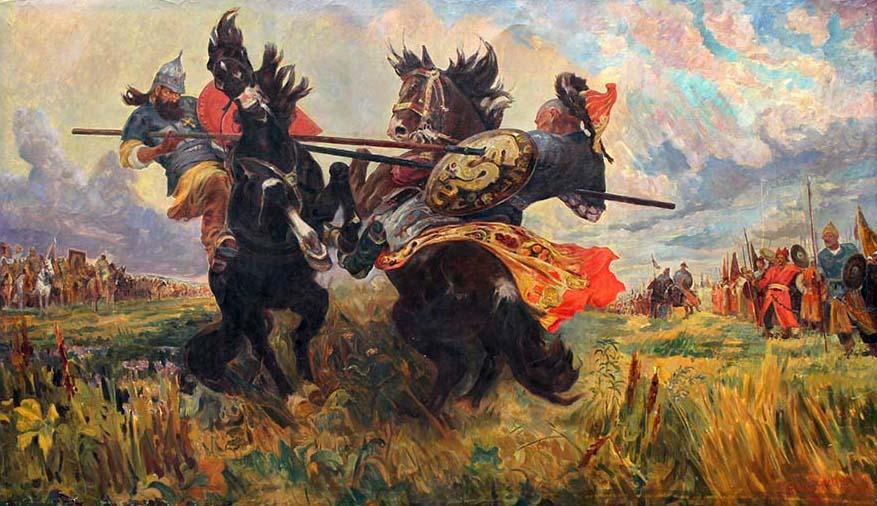 Итоговый тест по истории России 6 класс.2 Вариант.1.В 1097 г. собрался общерусский княжеский съезд. В каком городе он происходил?А) в Киеве     Б) в Новгороде     В) в Любече  Г) в Москве2.Что такое Боярская дума?А) судебный орган при князе  Б) правительственный орган в НовгородеВ) совещательный орган при князе 3. . – эта дата отражает:А) крещение Руси   Б) призвание варягов   В) объединение Киева и Новгорода.7. Какой русский город монголы прозвали «злым городом»:А) Владимир  Б) Рязань   В) Козельск  Г) Чернигов8. Представителями ханов Золотой Орды на Руси были:А) баскаки              Б) наместники           В) посадники    Г) крестьяне            9.Назовите год основания Москвы князем Юрием Долгоруким.А) 1047 г Б) 1147 г  В) 1478 г10. Русь попала в зависимость от Золотой Орды в результате …А) нашествия хана Батыя   Б)  похода хана Мамая  В) набегов половцев Г) походов Чингисхана11. Как вы думаете,  какие из перечисленных черт характеризовали русскую культуру X-XII вв.? Найдите в приведенном ниже списке четыре  черты и запишите цифры, под которыми они указаны.   1)главным мотивом в искусстве был патриотизм   2) влияние Византии   3) переплетение языческих и христианских мотивов   4) большое внимание в литературе к идеям объединения русских земель    5) основой культуры стало культурное наследие восточных славян12. О каком князе идёт речь а приведённом фрагменте: «Этот князь получил своё прозвище после того, как был ослеплён. Случилось это в 1446 году, когда поехал князь на богомолье в Троицкий монастырь…»А) Василий I  Б) Василий II  В) Иван IV Г)Дмитрий Донской13. Соотнесите события и даты :А) возникновение Древнерусского государства              1.1072 гБ)  крещение Руси                                                      	 2. 980 гВ) призвание Рюрика                                                          3. 882 гГ) создание «Русской Правды»                              	4. 862 г14.  Установите соответствие между понятием и определением:  1.  ярлык                 А. монгольские сборщики дани  2.  полюдье             Б. грамота от хана на право княжения  3.  баскаки              В. господство ордынцев, угнетение  4.  иго                      Г. сбор дани на Руси15.  Дайте определение понятиям: варяги, вотчина, местничество, Приказы, ордынский выход.16. Заполните пропуски в предложениях, используя слова в скобках.При Иване III завершилось ордынское (1)________, он порвал (2)______ -ханскую грамоту с требованием (3) ________. Хан (4)________ сговорился с литовским князем (5) _______. Но русский князь и крымский хан (6) _______ заключили союз, и крымчаки напали на Литву. Так монголы остались без союзника, поэтому, простояв месяц у реки (7) _____, хан повернул назад. Так, в (8)_____ году закончился период (9)______ монголов на Руси, а в (10) _______ году  (11) __________ была разгромлена крымским ханом. ( 1502, дани, Золотая Орда, Казимиром IV,владычества,Ахмат,Угра,иго,1480,Менгли-Гирей,басму)17. Разгадайте путаницу.1. Сборник законов Московского государства – БИКСЕНУД2.Должностное лицо Древней Руси, возглавлявшее местное управление  - НТЕКСАМИН3.Наследственное земельное держание – ЧОНИТАВ4. Почётное имя Темучина – СЧАНИНХИГ5. Общее название всех чужеземцев – РЫААВРВ18. Расскажи о событии, изображенном на картинке. В рассказе должно быть обязательно указано изображенное событие, дата этого события, место события и исторические личности, принимавшие участие в событии.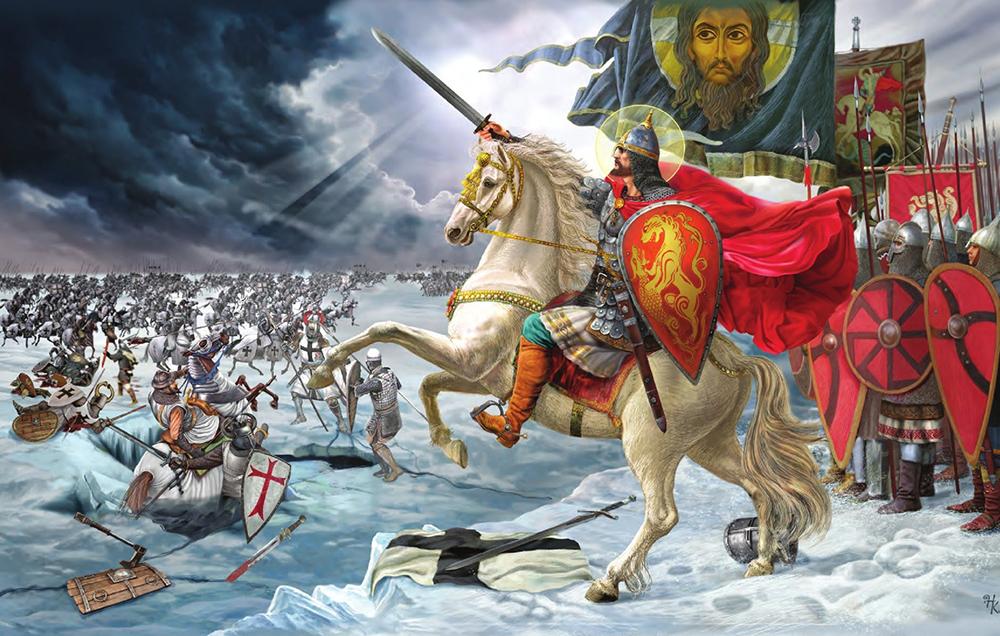 